																									NO. 50JOURNALOF THESENATEOF THESTATE OF SOUTH CAROLINAREGULAR SESSION BEGINNING TUESDAY, JANUARY 9, 2018_________WEDNESDAY, APRIL 4, 2018Wednesday, April 4, 2018(Statewide Session)Indicates Matter StrickenIndicates New Matter	The Senate assembled at 11:00 A.M., the hour to which it stood adjourned, and was called to order by the ACTING PRESIDENT, Senator MASSEY (This is a Statewide Session day established under the provisions of Senate Rule 1B.  Members not having scheduled committee or subcommittee meetings may be in their home districts without effect on their session attendance record.)ADJOURNMENT	At 11:03 A.M., on motion of Senator SCOTT, the Senate adjourned to meet tomorrow at 11:00 A.M., under the provisions of Rule 1B.* * *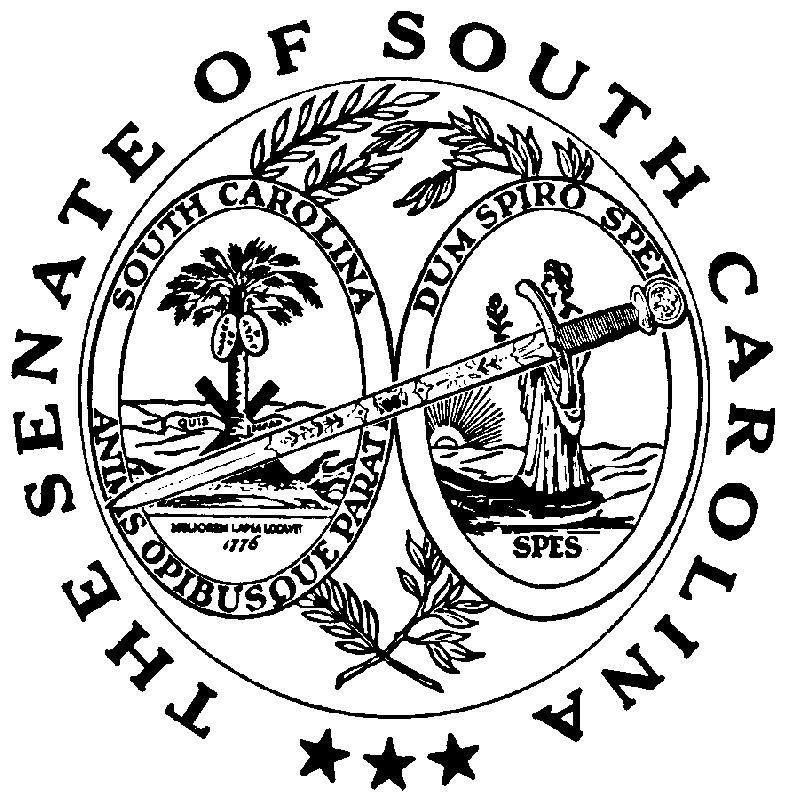 